АДМИНИСТРАЦИЯЗАКРЫТОГО АДМИНИСТРАТИВНО-ТЕРРИТОРИАЛЬНОГО ОБРАЗОВАНИЯ СОЛНЕЧНЫЙПОСТАНОВЛЕНИЕОБ УТВЕРЖДЕНИИ ПРОЕКТА ОРГАНИЗАЦИИ ДОРОЖНОГО ДВИЖЕНИЯ АВТОМОБИЛЬНЫХ ДОРОГ ОБЩЕГО ПОЛЬЗОВАНИЯ МЕСТНОГО ЗНАЧЕНИЯ В ЗАТО СОЛНЕЧНЫЙВ целях обеспечения безопасности дорожного движения, повышении безопасности граждан, в соответствии с Федеральным Законом от 10.12.1995 № 196-ФЗ «О безопасности дорожного движения», Федеральным Законом от 06.10.2003 № 131-ФЗ «Об общих принципах организации местного самоуправления в Российской Федерации», ГОСТ Р 52289-2004 «Технические средства организации дорожного движения. Правила применения дорожных знаков, разметки, светофоров, дорожных ограждений и направляющих устройств», руководствуясь Протоколом заседания межведомственной комиссии по обеспечению безопасности дорожного движения в ЗАТО Солнечный Тверской области (протокол № 2 от 16.01.2017 года), администрация ЗАТО Солнечный ПОСТАНОВЛЯЕТ:Утвердить Проект организации дорожного движения автомобильных дорог общего пользования местного значения в ЗАТО Солнечный, подготовленный ООО «Тверьавтодорпроект» (свидетельство № П.037.69.6373.04.2013 от 05 апреля 2013 года)Настоящее постановление вступает в силу с момента подписания.Настоящее постановление подлежит опубликованию в газете «Городомля на Селигере» и размещению на официальном сайте администрации ЗАТО Солнечный.Глава администрации ЗАТО Солнечный                       	                        В.А. Петров  17.01.2017ЗАТО Солнечный№_4__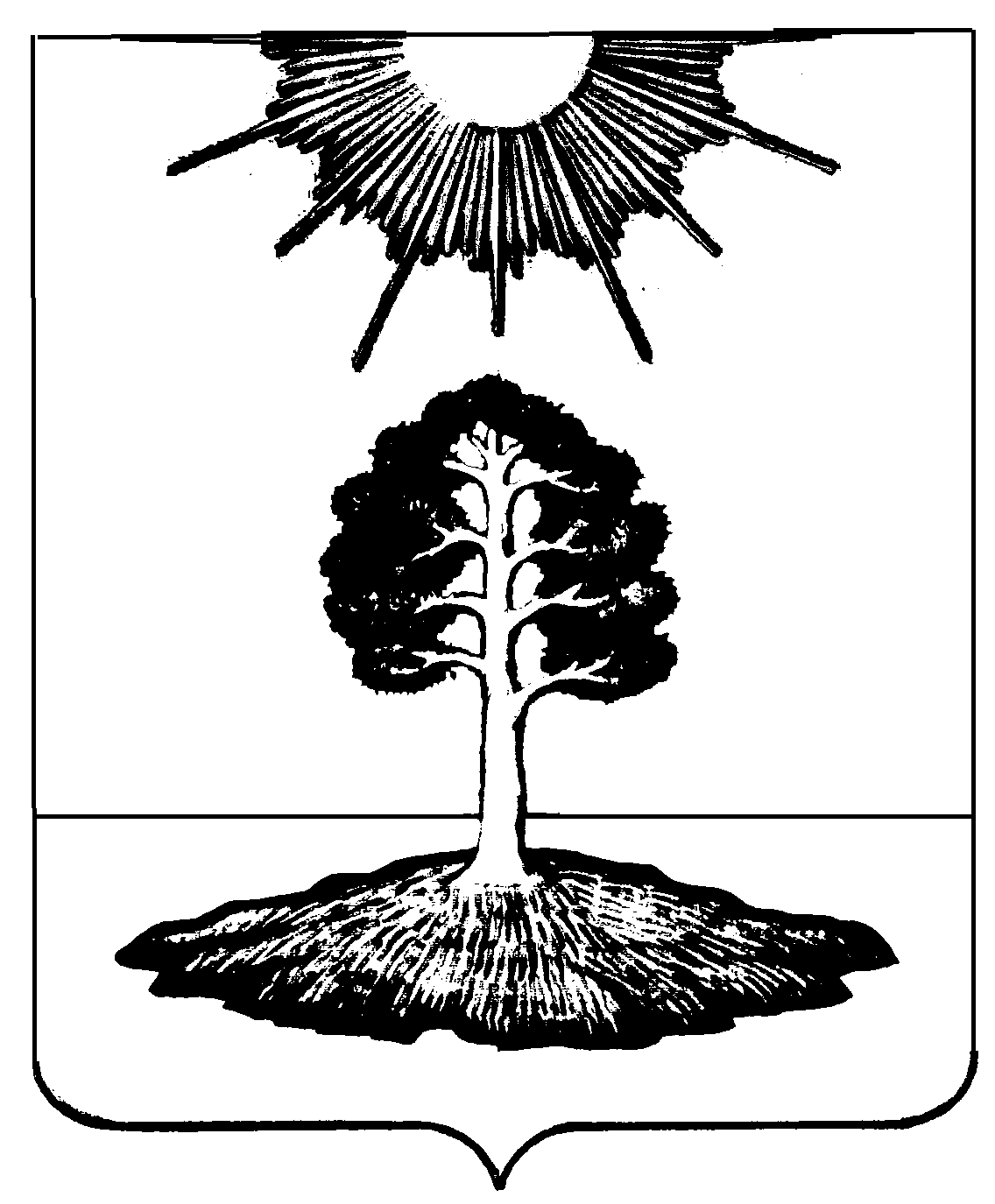 